UNIVERSIDAD DE GUADALAJARA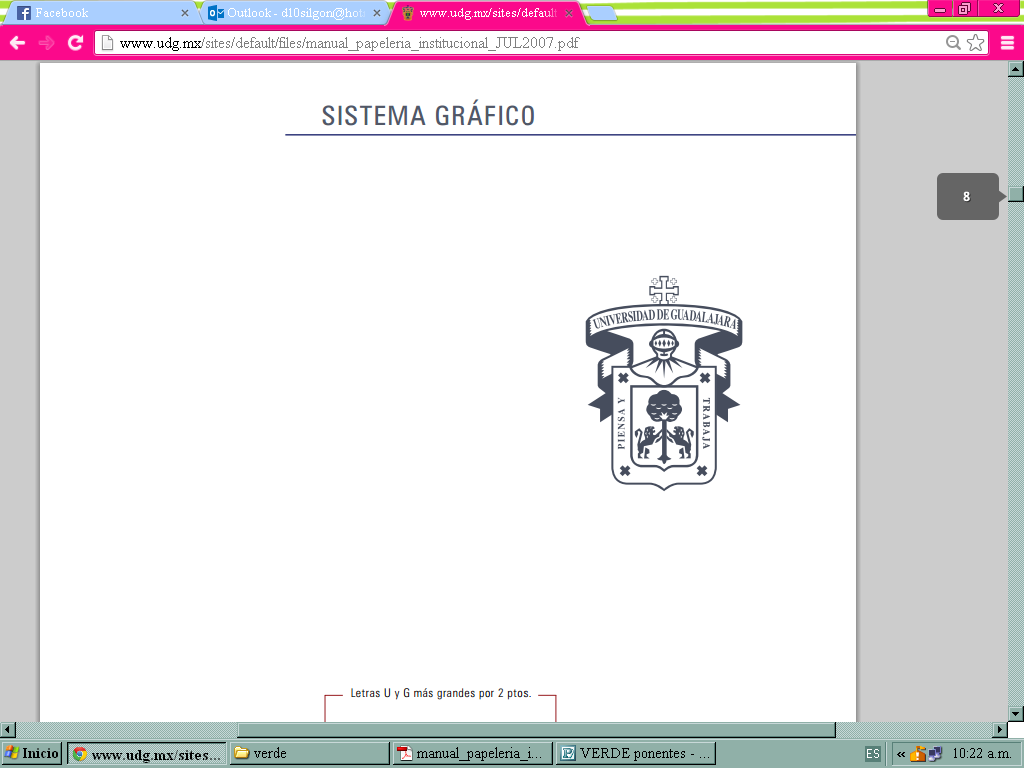                                                                                                                      SISTEMA DE EDUCACIÓN MEDIA SUPERIORCOORDINACIÓN TUTORIALEVALUACIÓN DE TUTORÍA RECIBIDA     Grupo ____________ Turno ______________    Grado: ______________  Fecha ______________    ______________________Nombre de tu tutor:   __________________________________________________________________1. ¿Con qué frecuencia solicitaste la asesoría de tu tutor?a) En ninguna ocasión (   )             b) Menos de 5 ocasiones (   )             c) Más de 5 ocasiones (   )2. La atención que recibiste por parte del tutor fue... a) Excelente (   )          b) Buena (   )          c) Regular (   )          d) Mala (   ) 3. ¿Qué tipo de situación resolviste con el apoyo de tu  tutor? a) Académica (   )       b) Personal (   )       c) Familiar (   )       d) Administrativa (   ) Otras  ______________________________________________________________________________4. En cuanto a las asesorías individuales: a) ¿El tiempo que te dedicó fue suficiente? Sí (   ) No (   ) ¿Por qué? ___________________________________________________________________________ b) ¿El lugar donde se impartieron fue el adecuado? Sí (   ) No (   ) ¿Por qué? ___________________________________________________________________________5. En cuanto a las actividades grupales:a) ¿El tiempo que se dedicó fue suficiente? Sí (   ) No (   ) ¿Por qué? ___________________________________________________________________________ b) ¿El lugar dónde se impartieron fue el adecuado? Sí (   ) No (   ) ¿Por qué? ___________________________________________________________________________6. ¿Consideras que te beneficio contar con el servicio de tutorías?  Sí (   )   No (   )       ¿Por qué? ________________________________________________________________________       _________________________________________________________________________________7. ¿Qué sugieres para mejorar las actividades del tutor? _______________________________________________________________________________________________________________________________________________________________________________________________________________